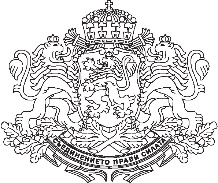 РЕПУБЛИКА БЪЛГАРИЯМинистър на образованието и наукатаЗ А П О В Е Д№ РД 09 – 4662/31.08.2017 г.На основание чл. 93, ал. 1 от Закона за предучилищното и училищното образование, във връзка с чл. 13в. от Закона за професионалното образование и обучение и чл. 13, ал. 1 от Наредба № 4 от 2015 г. за учебния план, при спазване на изискванията на чл. 66, ал. 1 и ал. 2 от Административнопроцесуалния кодекс, и във връзка с осъществяване на професионално образование по професията У Т В Ъ Р Ж Д А В А МТипов учебен план по специалност код 5240201 „Технология в биопроизводствата” от професия код 524020 „Биотехнолог” от професионално направление код 524 „Химични продукти и технологии” за професионално образование с придобиване на трета степен на професионална квалификация без интензивно и без разширено изучаване на чужд език, дневна форма на обучение, с прием след завършено основно образование съгласно приложението.Типовият учебен план влиза в сила от учебната 2017/2018 година.КРАСИМИР ВЪЛЧЕВМинистър на образованието и наукатаПриложениеМИНИСТЕРСТВО  НА  ОБРАЗОВАНИЕТО  И  НАУКАТАВХОДЯЩО ОБРАЗОВАТЕЛНО	РАВНИЩЕ  -  завършено основно образованиеСРОК НА ОБУЧЕНИЕ	        - 5 годиниФОРМА НА ОБУЧЕНИЕ	        -   дневнаОРГАНИЗАЦИОННА ФОРМА  -   класИЗХОДЯЩО ОБРАЗОВАТЕЛНО	РАВНИЩЕ – 		завършен ХІІ класНИВО ПО НАЦИОНАЛНАКВАЛИФИКАЦИОННА РАМКА (НКР) – 4РАМКОВА ПРОГРАМА В - ВАРИАНТ В6ТИПОВ УЧЕБЕН ПЛАНЗА ПРОФЕСИОНАЛНО ОБРАЗОВАНИЕ С ПРИДОБИВАНЕ НА ТРЕТА СТЕПЕН НА ПРОФЕСИОНАЛНА КВАЛИФИКАЦИЯ БЕЗ ИНТЕНЗИВНО И БЕЗ РАЗШИРЕНО ИЗУЧАВАНЕ НА ЧУЖД ЕЗИКУтвърден със Заповед № РД 09 – 4662/01.09.2017 г.СПЕЦИАЛНОСТ:код 5240201 „Технология в биопроизводствата”ПРОФЕСИЯ:код 524020 „Биотехнолог”ПРОФЕСИОНАЛНО НАПРАВЛЕНИЕ:код 524 „Химични продукти и технологии”София, 2017 г.I. ГРАФИК НА УЧЕБНИЯ ПРОЦЕСVIІІ, ІХ, Х, ХІ и ХІІ клас			І срок  - 18 учебни седмициVIІІ и ІХ  клас				ІІ срок - 18 учебни седмициХ клас					ІІ срок - 20 учебни седмици,						от които 2 седмици						за производствена практикаХІ клас					ІІ срок - 20 учебни седмици,						от които 2 седмици						за производствена практикаХІІ клас					ІІ срок – 13 учебни седмици,						от които 2 седмици						за производствена практикаВАКАНЦИИ: Съгласно утвърдения от министъра на образованието и науката за конкретната учебна година график.II. РАЗПРЕДЕЛЕНИЕ НА ПРЕДМЕТИТЕ И ЧАСОВЕТЕ ПО КЛАСОВЕ И ЕТАПИ НА СРЕДНАТА СТЕПЕНІІІ. ЗАВЪРШВАНЕ И УДОСТОВЕРЯВАНЕ НА ПРОФЕСИОНАЛНОТО ОБРАЗОВАНИЕПрофесионалното образование по този учебен план се придобива след:  успешно положен държавен зрелостен изпит по учебния предмет български език и литература;  успешно положен държавен изпит за придобиване на трета степен на професионална квалификация – по теория и практика на професията “Биотехнолог“, специалност „Технология в биопроизводствата”.Завършеното професионално образование се удостоверява с диплома за завършено средно образование и свидетелство за професионална квалификация.Учениците, успешно завършили XII клас, които не са се явили или не са положили успешно някои от изпитите по т. 3.1, по свое желание получават удостоверение за завършен втори гимназиален етап на средно образование.Държавният изпит за придобиване на степен на професионална квалификация се провежда в две части - по теория на професията и по практика на професията, по национална изпитна програма, утвърдена от министъра на образованието и науката. Организацията и провеждането на държавния изпит за придобиване на професионална квалификация се определят с наредба на министъра на образованието и науката, а съдържанието им – съгласно държавния образователен стандарт за придобиване на квалификация по професията.Придобитата степен на професионална квалификация се удостоверява със свидетелство за професионална квалификация. По свое желание придобилият степен на професионална квалификация може да получи Европейско приложение към свидетелството за професионална квалификация. Формата и съдържанието на документите са определени в Наредба № 8 от 2016 г. за информацията и документите за системата на предучилищното и училищното образование (обн., ДВ, бр. 66 от 23.08.2016 г.).ІV. ПОЯСНИТЕЛНИ БЕЛЕЖКИУчебният план е разработен на основание на Закона за предучилищното и училищното образование, Закона за професионалното образование и обучение, Наредба № 4 от 2015 г. за учебния план, рамкова програма В – вариант В6 и Държавния образователен стандарт (ДОС)  за придобиване на квалификация по професията „Биотехнолог“. Изучаваният първи чужд език продължава в ХІ и ХІІ клас като чужд език по професията. Учебните часове, предоставени за разширена професионална подготовка, се разпределят в училищния учебен план за изучаване на учебни предмети/модули, които развиват и усъвършенстват отделни компетентности от общата, отрасловата и/или специфичната професионална подготовка в съответствие с интересите и индивидуалните възможности на учениците и с възможностите на училището в съответствие с ДОС за придобиване на квалификация по професията. Учебните часове, предоставени за разширена подготовка, се разпределят в училищния учебен план за изучаване на учебни предмети от общообразователната подготовка в зависимост от интересите на учениците и  възможностите на училището.Производствената практика се провежда по учебна програма и график, утвърдени от директора на училището в зависимост от конкретните условия и възможностите за организирането й. Учебната програма и графикът се съгласуват с ръководителя на стопанската организация (предприятие), в която се провежда практическото обучение.Факултативните учебни часове, предоставени за допълнителна подготовка, може да се използват за изучаване на учебни предмети, модули и/или дейности, които училището може да предложи и отговарящи на интересите на учениците. I гимназиален етапI гимназиален етапI гимназиален етапI гимназиален етапI гимназиален етапII гимназиален етапII гимназиален етапII гимназиален етапII гимназиален етапII гимназиален етапОБЩОКласовеКласовеКласовеКласовеОбщоКласовеКласовеКласовеКласовеОбщоОБЩОVІІІІХХХVІІІ-ХХІХІХІІХІІXI-XIIVІІІ-ХІІУчебни седмици3636362362292Раздел А – задължителни учебни часове Раздел А – задължителни учебни часове Раздел А – задължителни учебни часове Раздел А – задължителни учебни часове Раздел А – задължителни учебни часове Раздел А – задължителни учебни часове Раздел А – задължителни учебни часове Раздел А – задължителни учебни часове Раздел А – задължителни учебни часове Раздел А – задължителни учебни часове Раздел А – задължителни учебни часове Раздел А – задължителни учебни часове I.Учебни предмети1.Български език и литература144108108360108871955552.Чужд език - …14472722882883.Чужд език - …727214472581302744.Математика 1081087228872581304185.Информационни технологии36361890906.История и цивилизации72721262702707.География и икономика3636901621628.Философия3636721441449.Гражданско образование3629656510.Биология и здравно образование54367216216211.Физика и астрономия54367216216212.Химия и опазване на околната среда36547216216213.Музика181818545414.Изобразително изкуство181818545415.Физическо възпитание и спорт7272722167258130346II.Обща професионална подготовка1.Чужд език по професията - …………..72581301302.Здравословни и безопасни условия на труд1818183.Предприемачество3636364.Икономика363636Общо за раздел А8647929902646432348780342612233344456778889991010101111111212131313Раздел Б - избираеми учебни часовеРаздел Б - избираеми учебни часовеРаздел Б - избираеми учебни часовеРаздел Б - избираеми учебни часовеРаздел Б - избираеми учебни часовеРаздел Б - избираеми учебни часовеРаздел Б - избираеми учебни часовеРаздел Б - избираеми учебни часовеРаздел Б - избираеми учебни часовеРаздел Б - избираеми учебни часовеРаздел Б - избираеми учебни часовеРаздел Б - избираеми учебни часовеРаздел Б - избираеми учебни часовеРаздел Б - избираеми учебни часовеРаздел Б - избираеми учебни часовеРаздел Б - избираеми учебни часовеРаздел Б - избираеми учебни часовеРаздел Б - избираеми учебни часовеРаздел Б - избираеми учебни часовеРаздел Б - избираеми учебни часовеРаздел Б - избираеми учебни часовеРаздел Б - избираеми учебни часовеРаздел Б - избираеми учебни часовеРаздел Б - избираеми учебни часовеРаздел Б - избираеми учебни часовеРаздел Б - избираеми учебни часовеРаздел Б - избираеми учебни часовеРаздел Б - избираеми учебни часовеРаздел Б - избираеми учебни часовеРаздел Б - избираеми учебни часовеIII.Отраслова професионална подготовкаОтраслова професионална подготовкаОтраслова професионална подготовкаОтраслова професионална подготовкаОтраслова професионална подготовкаОтраслова професионална подготовкаОтраслова професионална подготовкаОтраслова професионална подготовкаОтраслова професионална подготовкаОтраслова професионална подготовкаОтраслова професионална подготовкаОтраслова професионална подготовкаОтраслова професионална подготовкаОтраслова професионална подготовкаОтраслова професионална подготовкаОтраслова професионална подготовкаОтраслова професионална подготовкаОтраслова професионална подготовкаОтраслова професионална подготовкаОтраслова професионална подготовкаОтраслова професионална подготовкаОтраслова професионална подготовкаОтраслова професионална подготовкаОтраслова професионална подготовкаОтраслова професионална подготовкаОтраслова професионална подготовкаОтраслова професионална подготовкаОтраслова професионална подготовкаОтраслова професионална подготовка1.Неорганична химияНеорганична химия181818181836363636362.Органична химияОрганична химия545454545454543.Техническо чертанеТехническо чертане1818181818 18 184.ФизикохимияФизикохимия18181818181818185.Електротехника и електроникаЕлектротехника и електроника181818181818186.Процеси и апаратиПроцеси и апарати545454545454547.Аналитична химия Аналитична химия 727272727272729.Автоматизация на производствотоАвтоматизация на производството5858585858585810.Учебна практика по:Учебна практика по:10.1.Неорганична химияНеорганична химия363636363636363610.2.Органична химияОрганична химия7272727272727210.3.Процеси и апаратиПроцеси и апарати7272727272727210.4.Аналитична химия Аналитична химия 7272727272727210.5.Автоматизация на производствотоАвтоматизация на производството58585858585858IV.Специфична професионална подготовкаСпецифична професионална подготовкаСпецифична професионална подготовкаСпецифична професионална подготовкаСпецифична професионална подготовкаСпецифична професионална подготовкаСпецифична професионална подготовкаСпецифична професионална подготовкаСпецифична професионална подготовкаСпецифична професионална подготовкаСпецифична професионална подготовкаСпецифична професионална подготовкаСпецифична професионална подготовкаСпецифична професионална подготовкаСпецифична професионална подготовкаСпецифична професионална подготовкаСпецифична професионална подготовкаСпецифична професионална подготовкаСпецифична професионална подготовкаСпецифична професионална подготовкаСпецифична професионална подготовкаСпецифична професионална подготовкаСпецифична професионална подготовкаСпецифична професионална подготовкаСпецифична професионална подготовкаСпецифична професионална подготовкаСпецифична професионална подготовкаСпецифична професионална подготовкаСпецифична професионална подготовка1.Основи на химичните технологии363636 36 36 36362.Биохимия727272727272723.Микробиология7272722929291011011011014.Технология в биопроизводствата3636361451451451811811811814.Учебна практика по:4.1.Микробиология7272725858581301301301304.2.Технология в биопроизводствата7272721741741742462462462465.Производствена практика64646464646464646464128128128192V.Разширена професионална подготовка252252288288288363636576576576727272292929101101101677VІ.Разширена подготовка292929292929605Общо за раздел Б288288360360360162162162646487487487472072072064646458058058064641428142814282302Общо за раздел А + раздел Б:11521152115211521152115211521152646435203520352011521152115264646492892892864642208220822085728VII.Допълнителна подготовка144144144144144144144144432432432144144144124124124268268268700Общо за раздел А + раздел Б + раздел В:12961296129612961296129612961296646439523952395212961296129664646410521052105264642476247624766428